DOĞAYI SEVİYORUM KAMPÜSÜ KEŞFEDİYORUMGaziantep Üniversitesi Çevre Araştırma Merkezi (GÜÇAMER) ve Gaziantep Üniversitesi Çevre Topluluğu (GÜÇET) tarafından 14.10.2016 Cuma günü saat 15:00’da “DOĞAYI SEVİYORUM KAMPÜSÜ KEŞFEDİYORUM” konulu yürüyüşü düzenledi.Yürüyüş öncesi bir konuşma yapan Topluluk danışmanı ve GÜÇAMER müdürü Öğr. Gör. Mehmet ATILGAN, öğrencilerin yaşam alanı içerisinde en büyük kısmı oluşturan kampus alanının tanınması ve çevre sorunlarının yerinde tespit edilmesi için yapılan etkinliğin çok verimli olacağını belirtti. Sağlıklı bir çevrenin sağlıklı düşünen kişiler tarafından oluşturulacağını belirten Atılgan, ekosistemi oluşturan; toprak, su, insan, bitki ve diğer canlıların doğadaki yaşam halkasının en önemli zinciri oluşturduğunu ve bunlardan birisinin eksik olması halinde diğerlerinin de yaşama şanslarının olamayacağını söyledi. Toprak, su, bitki ve diğer canlıların insanlar olmadan da yaşayabileceklerini ifade eden Atılgan, insanların ise bunlardan birisinin eksik olması halinde yaşayamayacağını vurguladı. Atılgan, yaşamak için çevreye en çok ihtiyacı olan canlının insan olduğunu ama sahip olduğu çevreye en fazla zarar verenin ve çevreyi tahrip ederek yaşanamaz hale getirenin de yine insan olduğunu belirterek; çevre dostu bilgi, çevre dostu teknoloji ve çevre dostu insan sayısının arttırılması, sağlıklı ve yaşanabilir bir çevre için herkesin el ele vermesi gerektiğini anlattı. Kampus alanı içerisindeki çim ve ormanlık alanların arttırılması, var olanların korunması, ıslahı, bakımı ve temizliği için öğrencilere çok büyük görevler düştüğünü belirten Atılgan, çevreye duyarlı ve çevre gönüllüsü olan GÜÇET Topluluğu üyelerinin bu konuda çok büyük sorumluluklarının olduğuna ifade etti. Sağlıklı ve yaşanabilir bir çevre için topluluk üyelerinin diğer öğrencilere örnek olacak etkinlik ve çalışmalarda bulunması, Gaziantep Üniversitesinde eğitim-öğretim gören her öğrenciye sağlıklı ve yaşanabilir çevre bilincin aşılanması için gayret göstermelerini söyledi. GÜÇAMER Müdürü ve GÜÇET Topluluğu danışması Atılgan, yürüyüş sonunda yürüyüşe katılan öğrencilere çevreye olan ilgilerinden dolayı teşekkür etti. Saat 17:15’e kadar süren yürüyüş esnasında öğrencilere kampus alanı içerisindeki ormanlık arazide yer alan yürüyüş yolu tanıtıldı. Sağlıklı olmak için sağlıklı ve temiz çevrede yaşamanın önemi ve öğrencilerin bu konuda yapmaları gerekenlerin neler olduğu anlatıldı.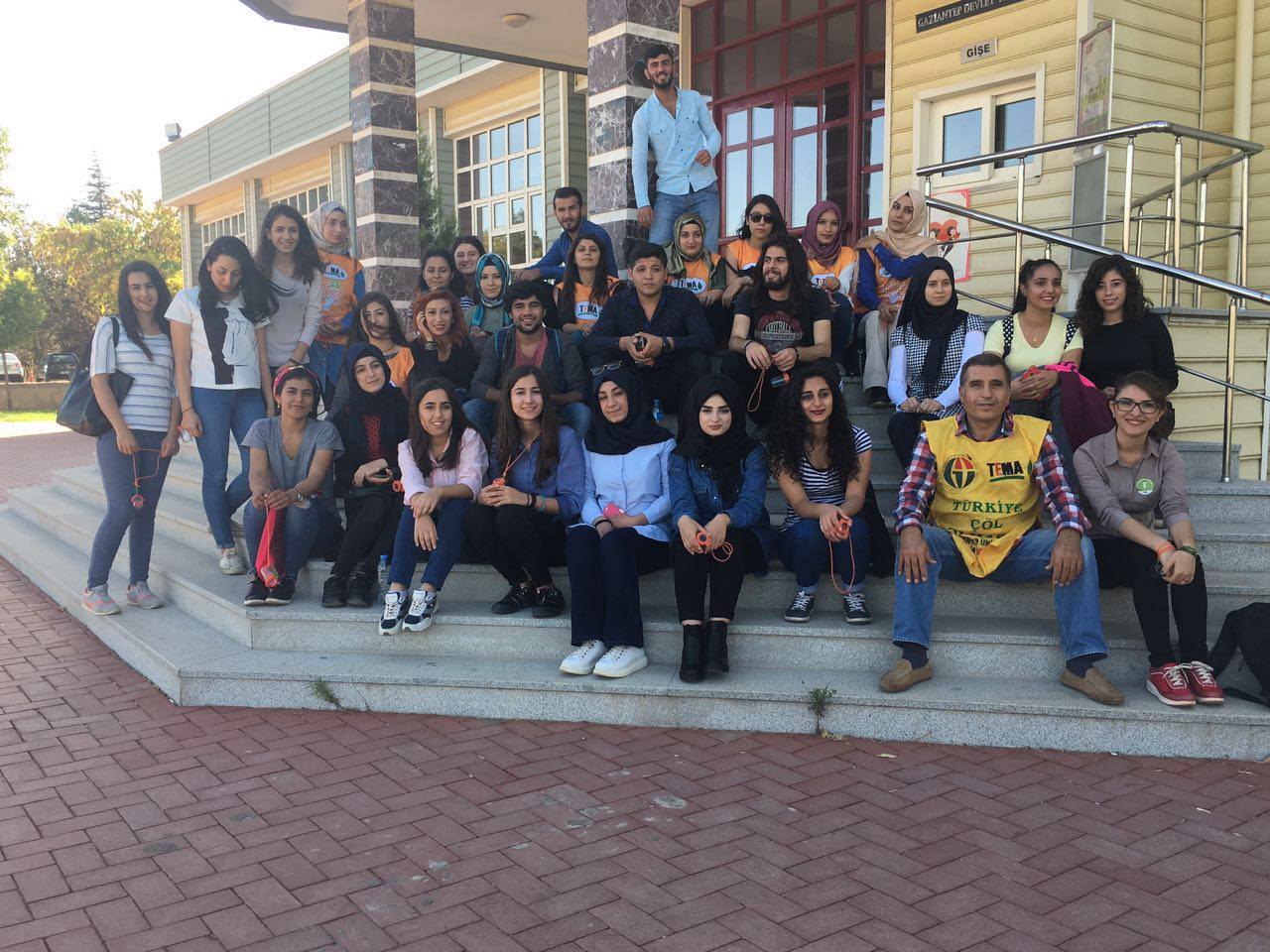 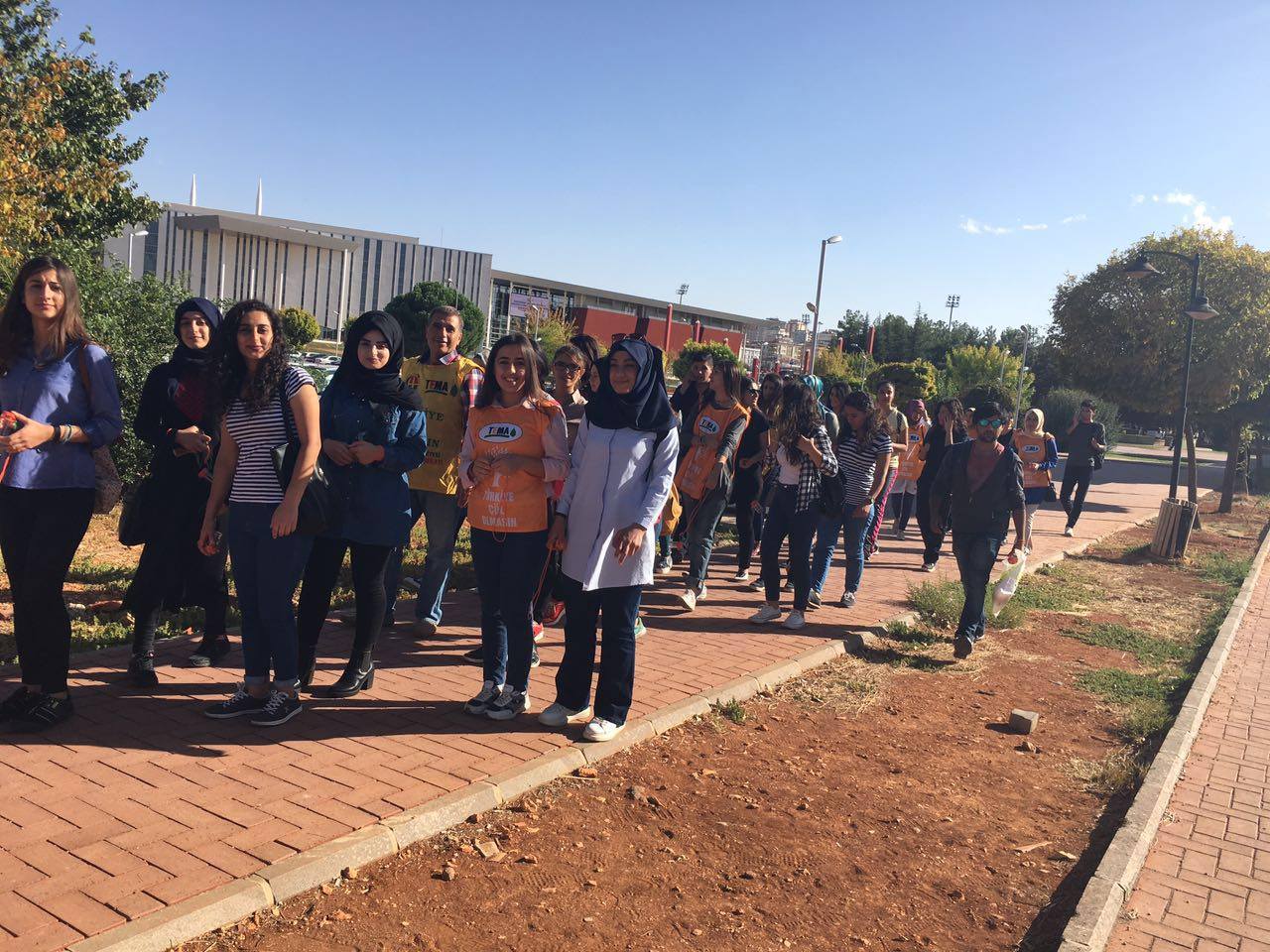 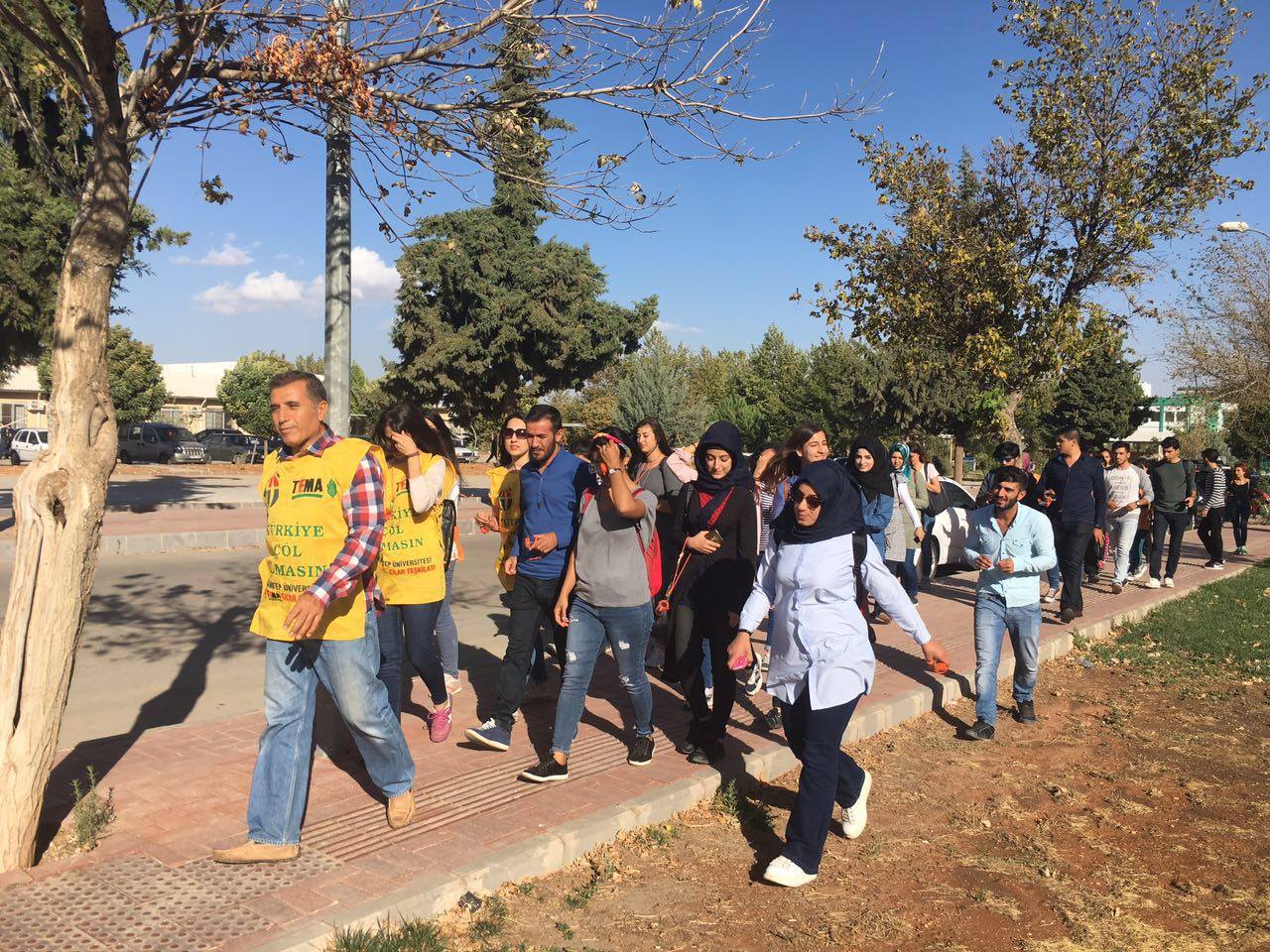 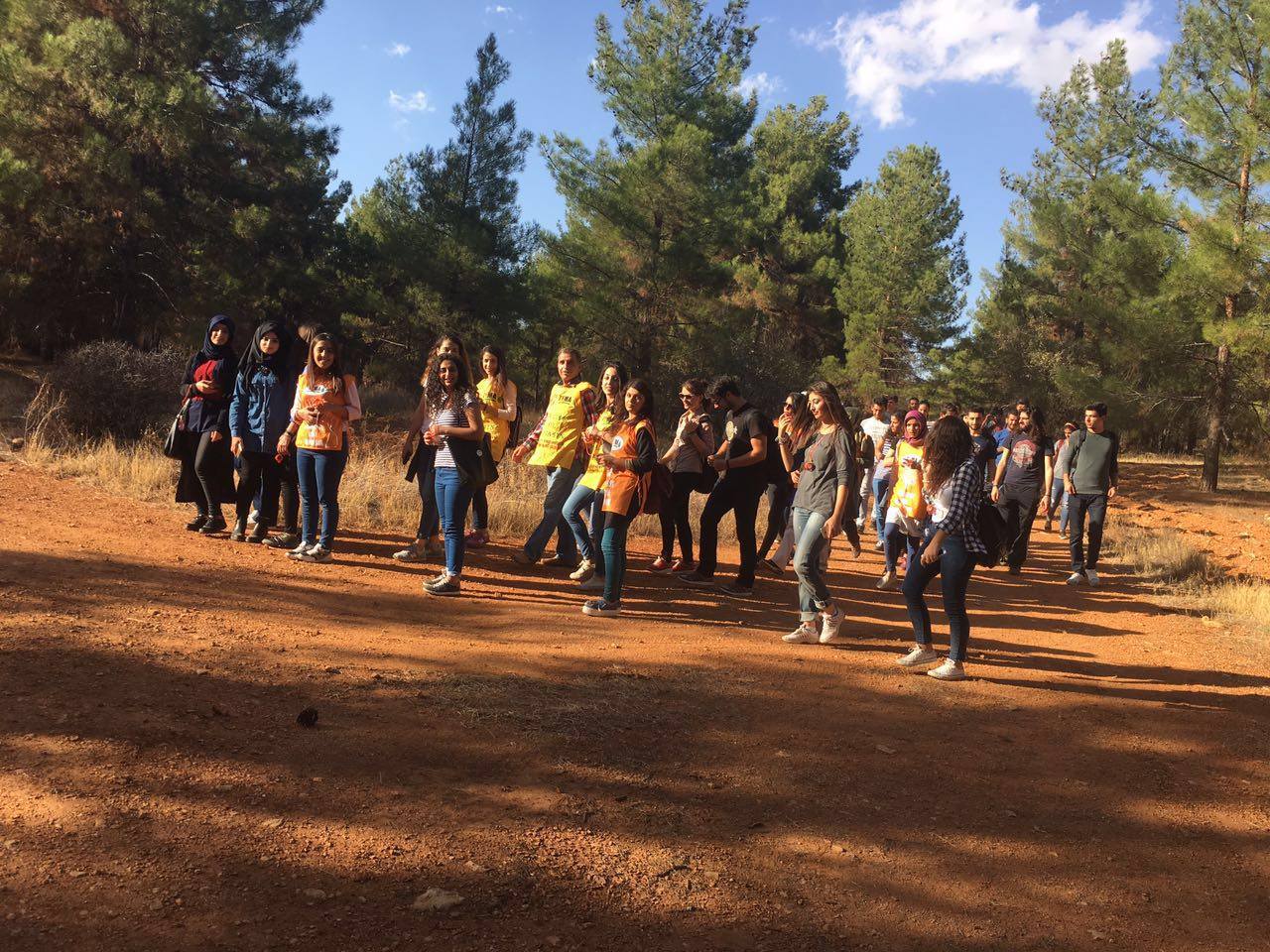 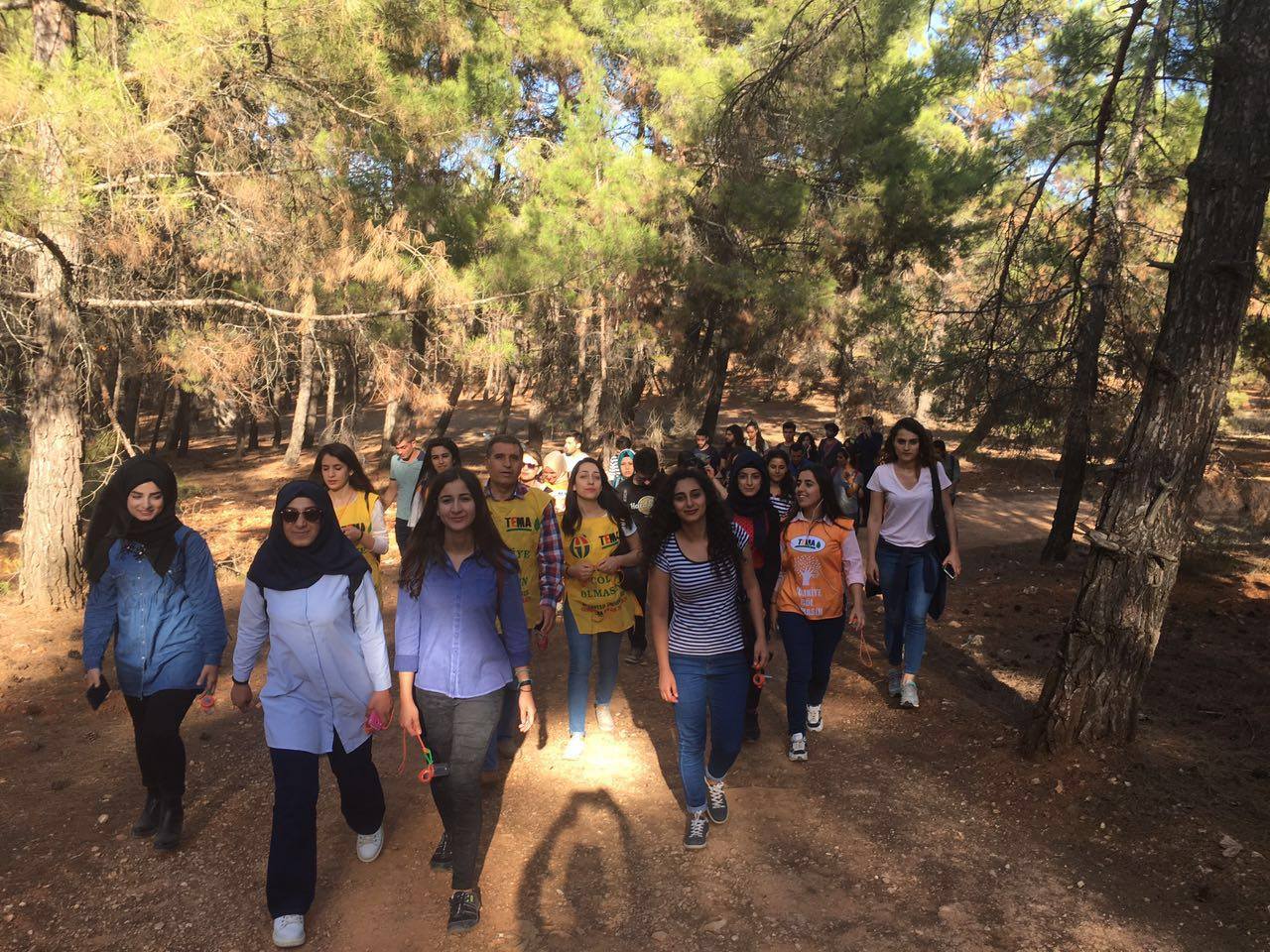 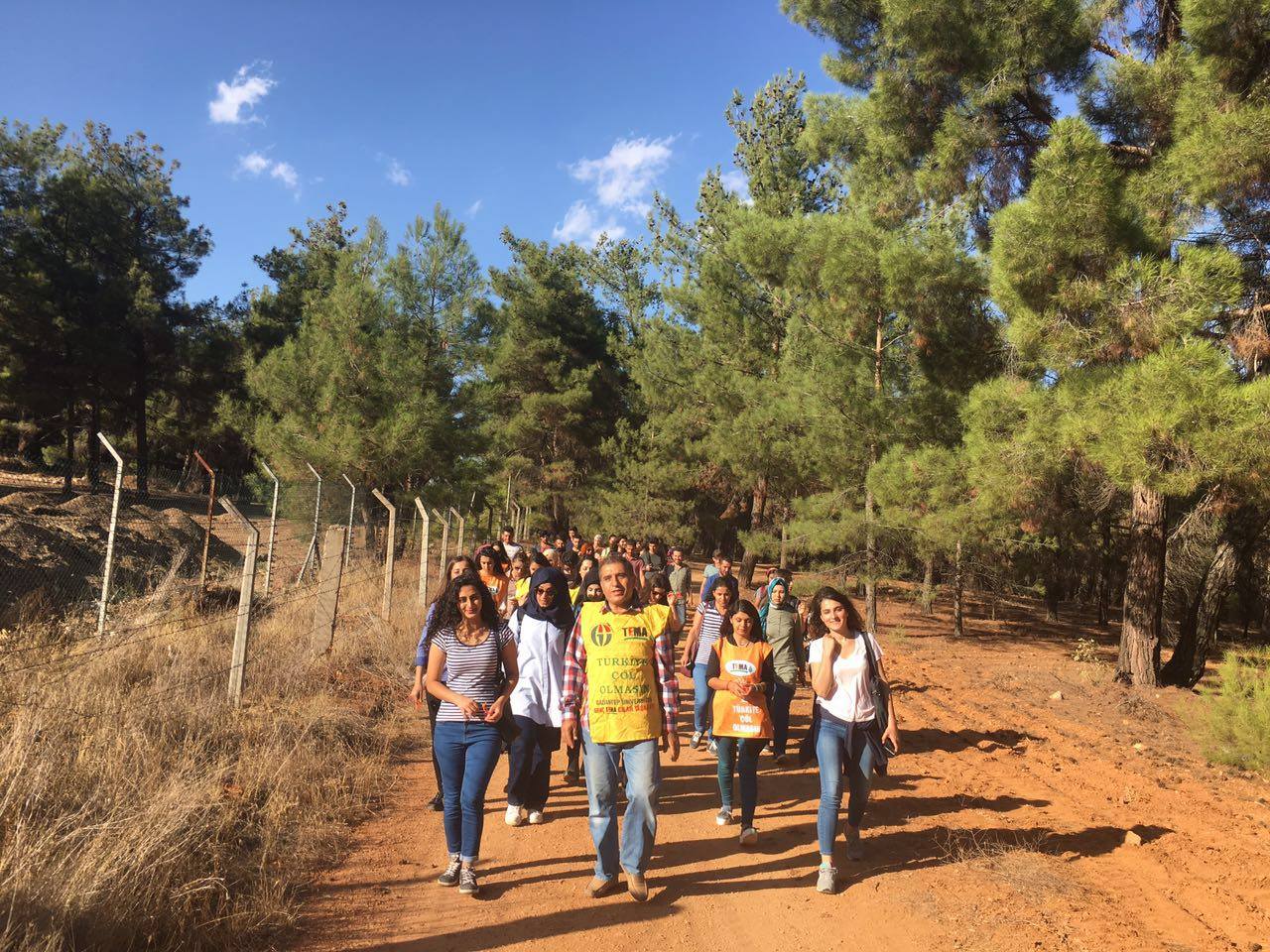 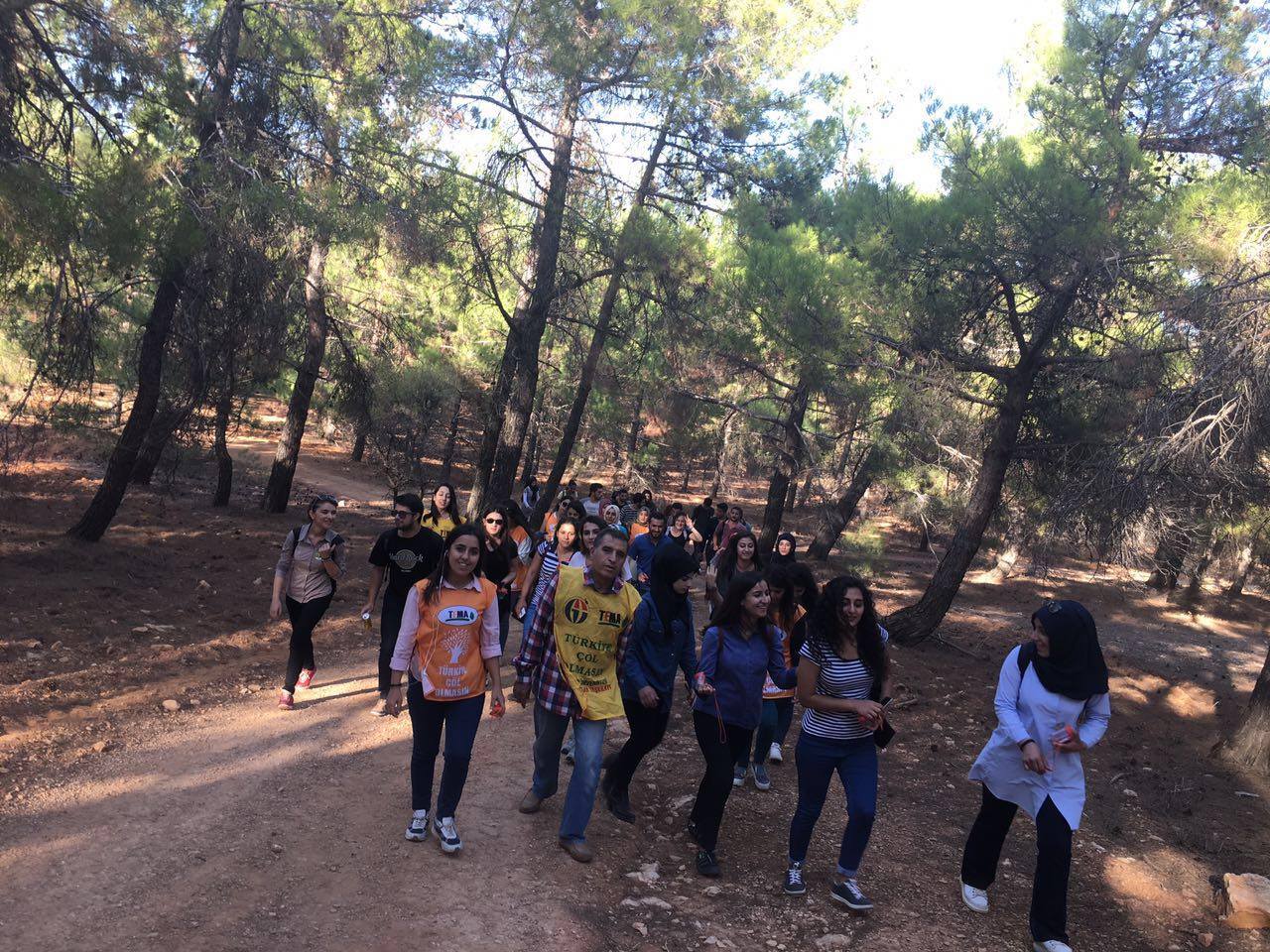 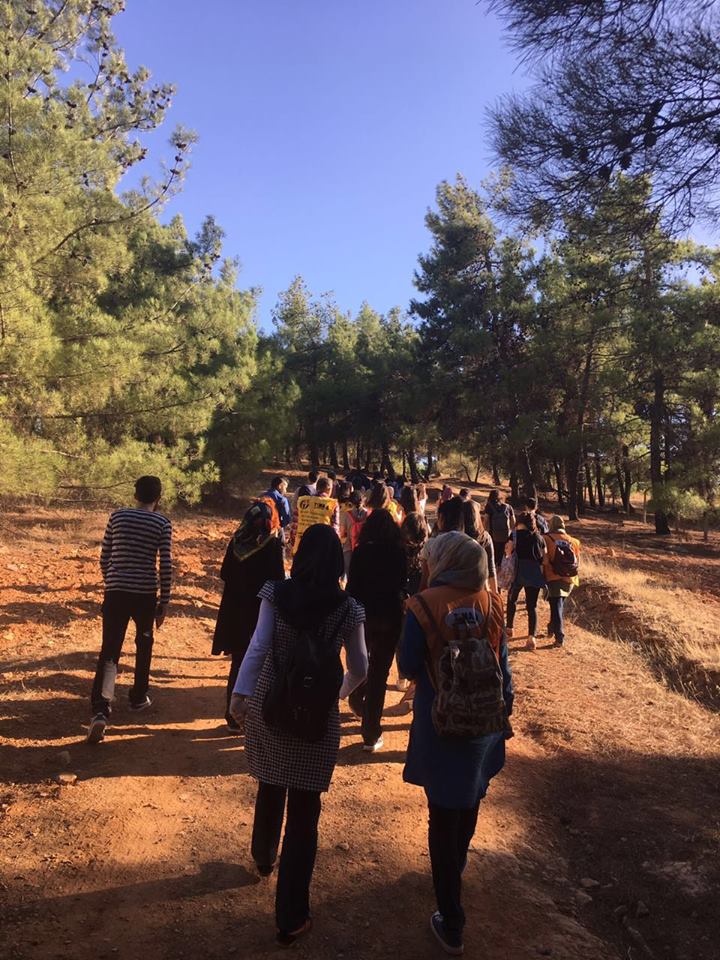 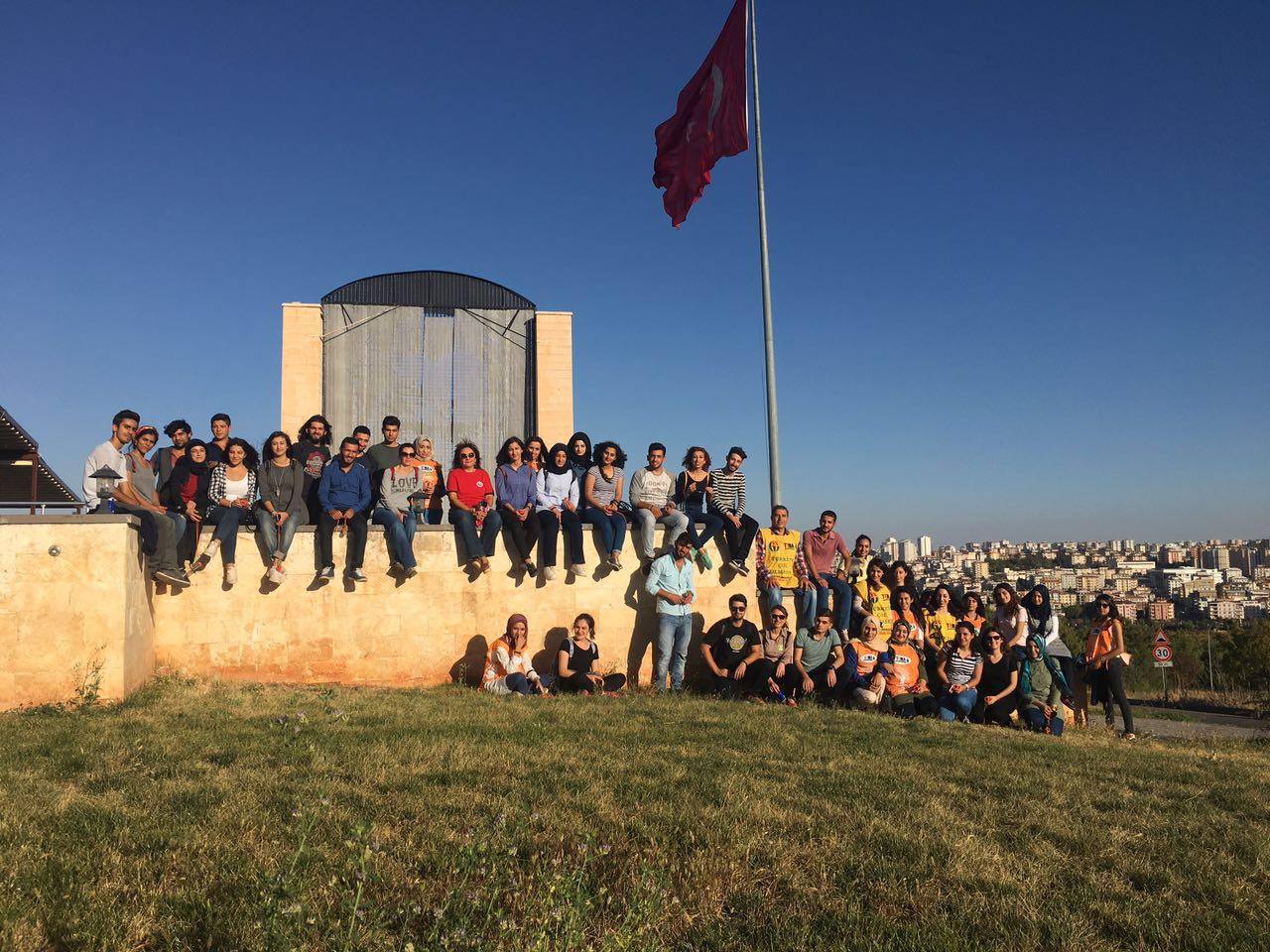 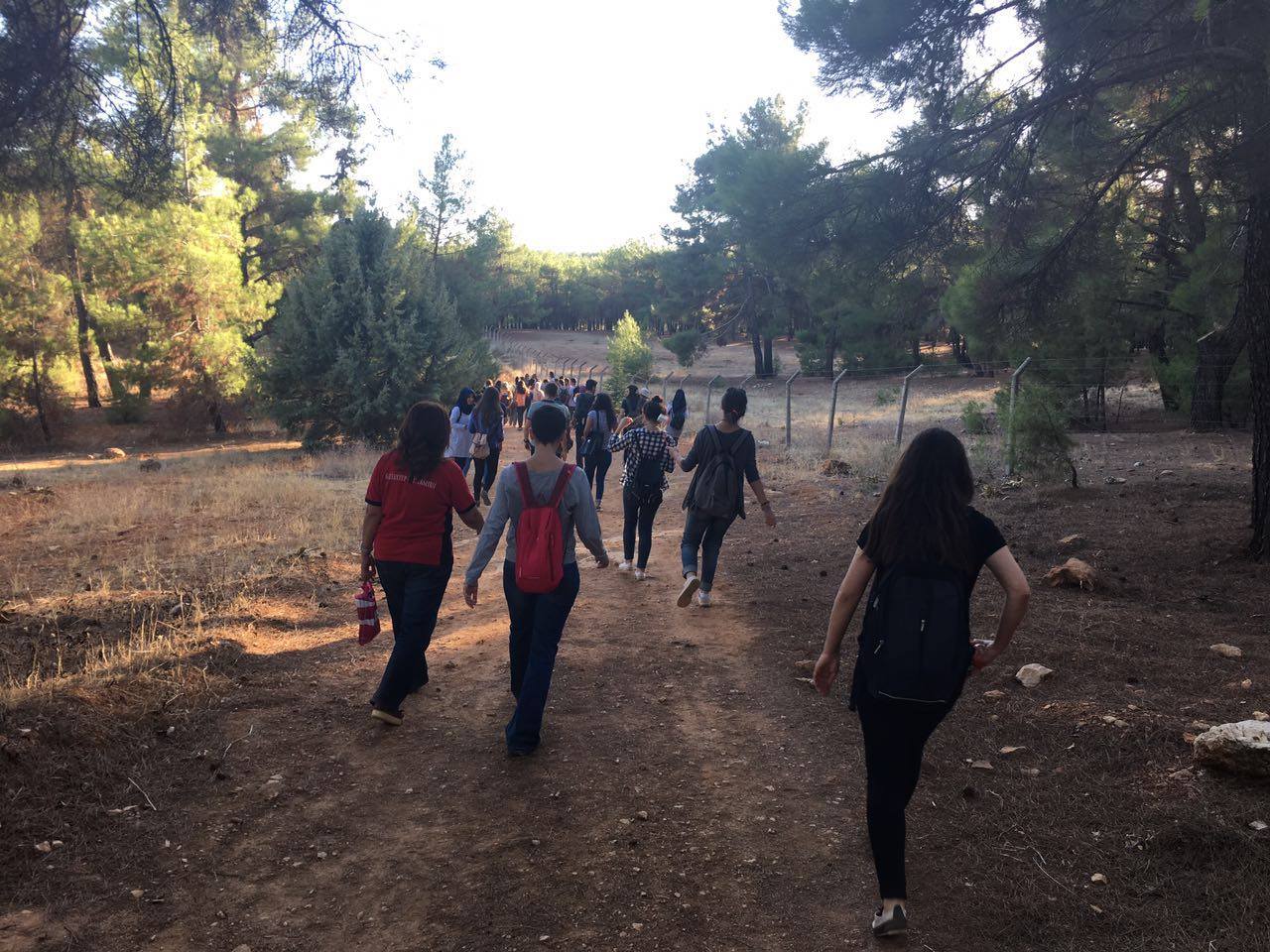 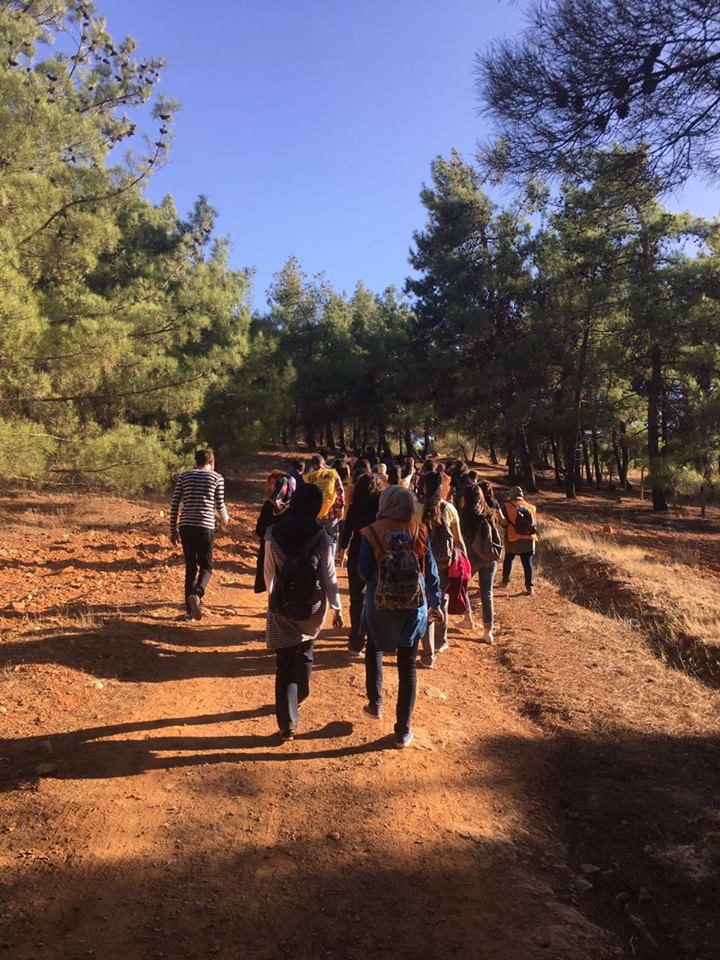 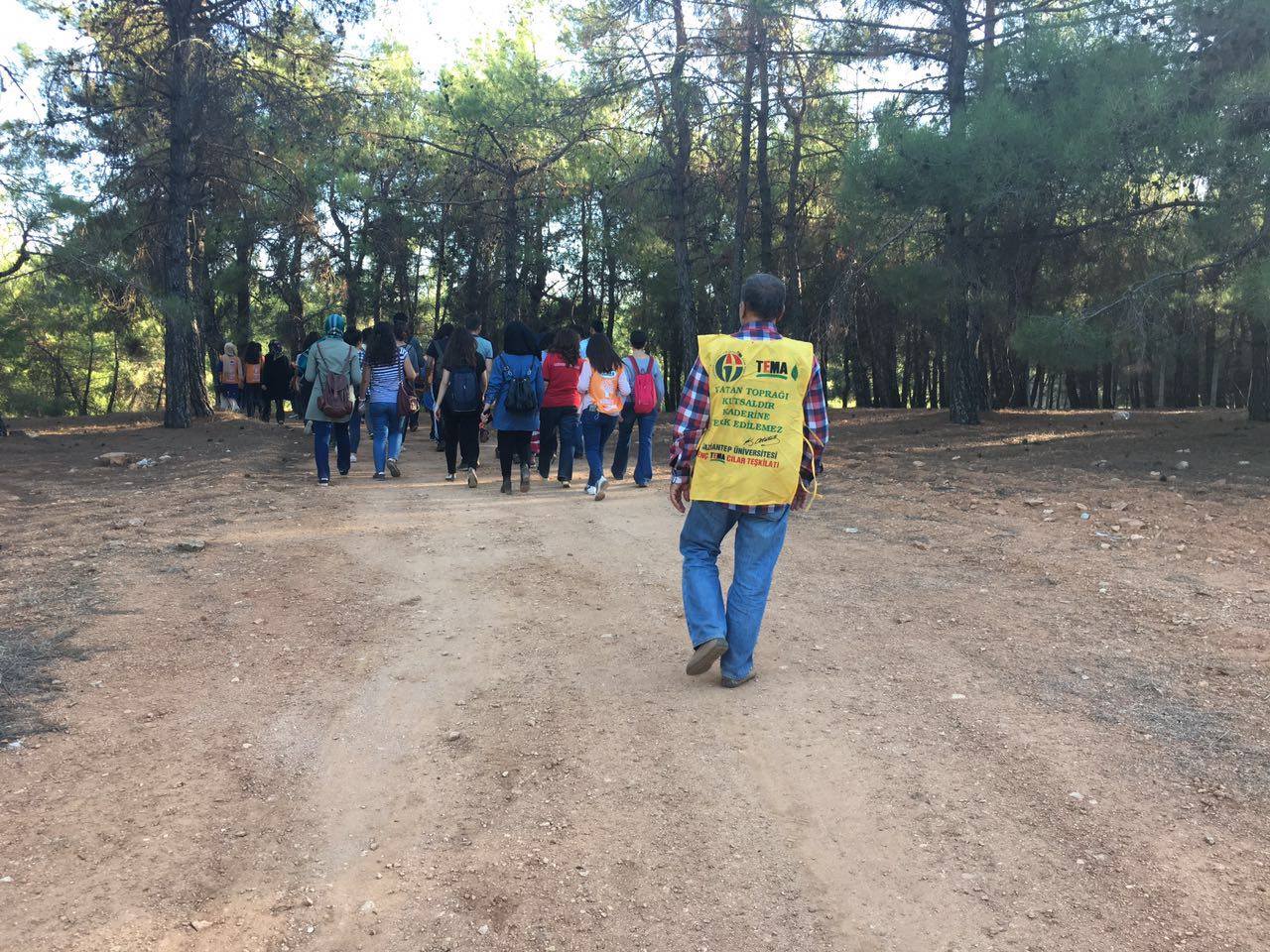 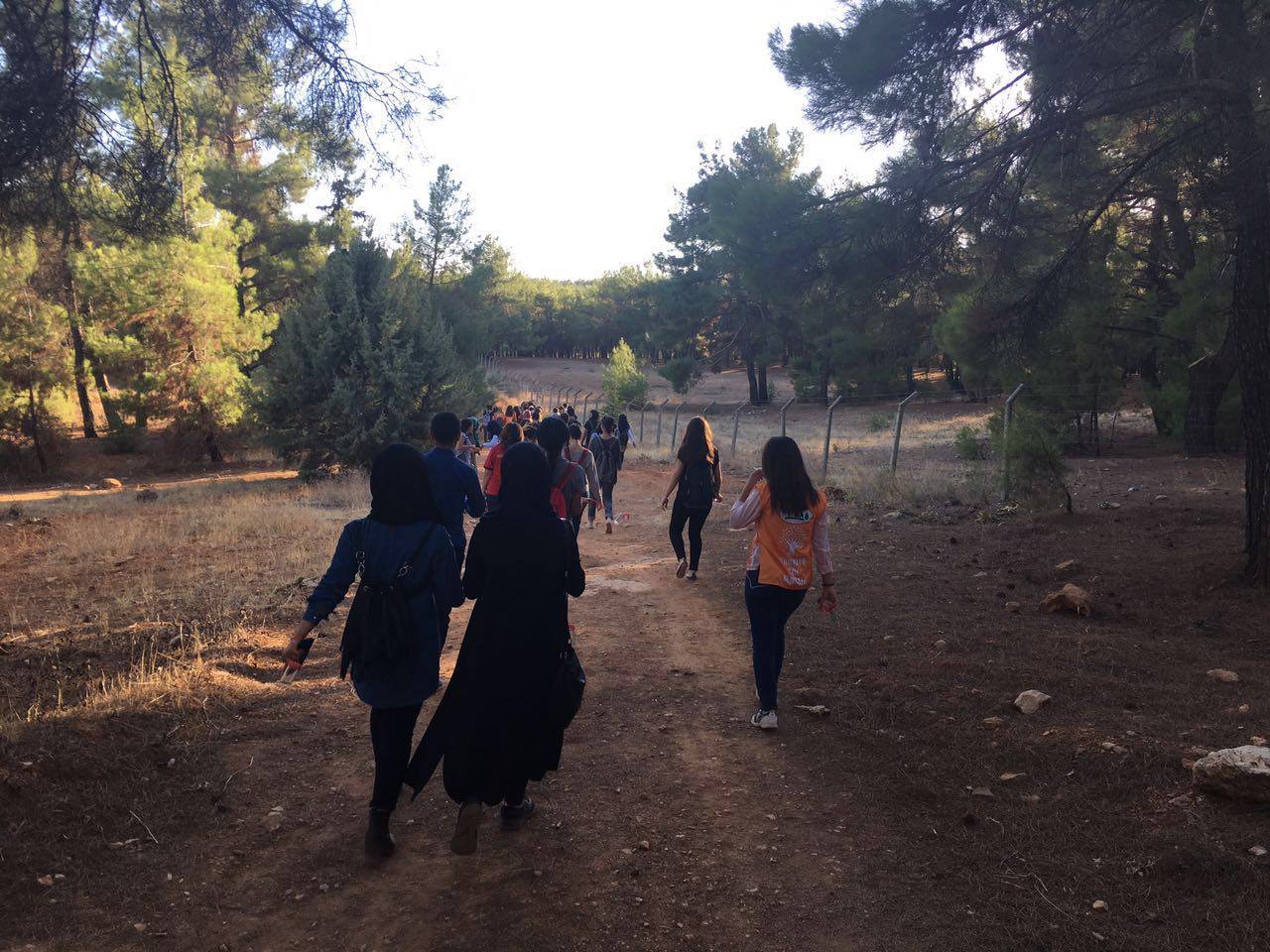 